СОВЕТ  ДЕПУТАТОВСЕЛЬСКОГО  ПОСЕЛЕНИЯ  ПУШКИНСКИЙ  СЕЛЬСОВЕТДобринского муниципального районаЛипецкой области 74-я сессия V-го созываРЕШЕНИЕ30.10.2019г.                                     с.Пушкино                                      №213-рсО вступлении Демиховой Нины Георгиевныв должность главы сельского поселения Пушкинский сельсовет Добринского муниципального районаЛипецкой области Российской ФедерацииРассмотрев решение Совета депутатов сельского поселения Пушкинский сельсовет от 30 октября 2019 № 212-рс «Об избрании главы сельского поселения Пушкинский сельсовет Добринского муниципального района Липецкой области Российской Федерации», в соответствии со статьей 35 Устава сельского поселения Пушкинский сельсовет Добринского муниципального района Липецкой области Российской Федерации, Совет депутатов сельского поселения Пушкинский сельсоветР Е Ш И Л:1.Считать днем вступления Демиховой Нины Георгиевны в должность главы сельского поселения Пушкинский сельсовет Добринского муниципального района Липецкой области Российской Федерации   30 октября   2019 года.  2.Опубликовать настоящее решение в районной газете «Добринские вести».	3.Настоящее решение вступает в силу со дня его принятия.Председатель Совета депутатовсельского поселенияПушкинский сельсовет                                                     О.И.Леньшина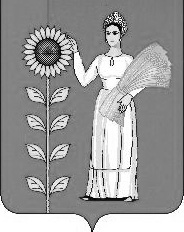 